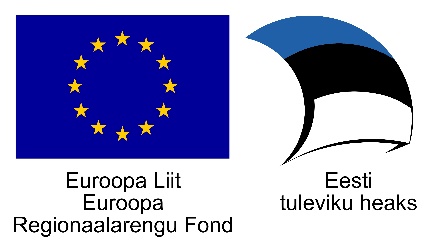 TEADUSLAAGER 25.-27. veebruar 20201.- 2. klassTeisipäev, 25.02.2020 kell 10.00 – 13.5010.00 – 10.05 Laagri avamine, aud 3910.05 – 10.50 Hologramm, aud 3910.55 – 11.40 Magnetism, aud 1111.40 – 12.10 Lõuna12.15 – 13.00 Põnevad elektrilised trikid, aud 4413.05 – 13.50 Joonistamine ja maalimine tekstiilil, aud 32Kolmapäev, 26.02.2020 kell 10.00 – 13.4010.00 – 10.45 Lima valmistamine, aud 1110.50 – 11.35 Stickbot animatsioon, aud 4711.35 – 12.00 Lõuna12.05 – 12.50 Teadusetendus (Kolm Põrsakest OÜ), aud 4512.55 – 13.40 Teadustöötuba (Kolm Põrsakest OÜ), aud 44Neljapäev, 27.02.2020 kell 9.00 – 16.159.00 väljasõit kolledži eest Tartusse (Eesti Rahvamuuseum)11.15 – 12.15 Muinasjutunäitus12.15 – 13.00 Lõuna13.00 – 14.00 Eesti Rahvamuuseum: töötuba „Sõlesõõrid-salailmad“14.15 – 16.15 kojusõit (TalTech Virumaa kolledžis)Teaduslaagri läbiviimist finantseeritakse Euroopa Regionaalarengu Fondi poolt tegevuse "Teaduse populariseerimise" alategevuse "Teeme+" projekti "Teadus - see on lahe!" raames.